Publicado en Madrid el 28/08/2014 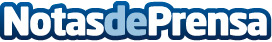 Juegos educativos para niños: sus beneficios y ventajasEs un hecho totalmente comprobado que el uso de juegos educativos tiene un importante efecto positivo en el proceso de aprendizaje de los niños. Psicólogos infantiles y educadores están de acuerdo en el hecho de que los juegos educativos refuerzan la curiosidad en los niños y facilitan su futuro desempeño académico. Datos de contacto:RedictosNota de prensa publicada en: https://www.notasdeprensa.es/juegos-educativos-para-ninos-sus-beneficios-y Categorias: Educación Juegos Entretenimiento Ocio para niños http://www.notasdeprensa.es